<Nom de l'entreprise>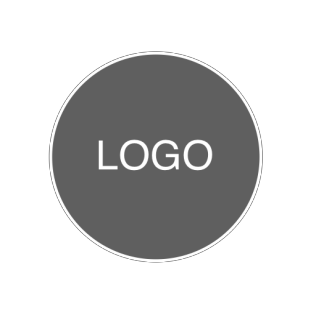 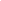 <123 Adresse, Ville, État, Code postal/Poste><Site Web, adresse e-mail><Numéro de téléphone>FACTURER	ENVOYEZ À	Devis n° :#INV00001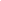 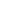 <Nom de la personne-ressource>	<Nom / Service>	Date:11/11/11<Nom de l'entreprise cliente>	<Nom de l'entreprise cliente>	Valable:14 jours<Adresse>	<Adresse><Téléphone, e-mail>	<Téléphone>Merci pour votre entreprise!TAXE TOTAL	0,00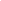 EXPÉDITION/MANUTENTION	0,00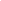 Total du devis$	-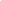  Remarques et conditions	<Ajouter des exigences de paiement ici, par exemple le montant du dépôt et le mode de paiement><Ajouter des conditions ici, par exemple : garantie, politique de retour...><Inclure le calendrier du projet>DESCRIPTION	QTÉDESCRIPTION	QTÉPRIX UNITAIRETOTAL0,000,000,000,000,000,000,000,000,000,000,00TOTAL0,00RABAIS0,00SOUS-TOTAL MOINS LA REMISE0,00TAUX D'IMPOSITION0,00 %